MVGYOSZ Vakvezető Kutya Egészségügyi Alap2. számú mellékletFellebbezésFellebbező adataiKérjük, adja meg a kért adatait! (Minden adatot kötelezően meg kell adni.)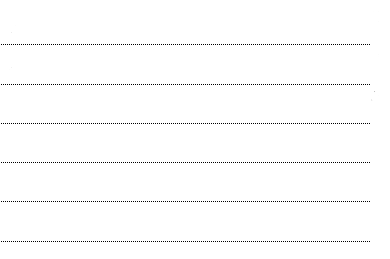 Név:	Lakcím:	Postacím:	E-mail cím:	Telefonszám:	Határozat száma:	Nyilatkozat adatkezelésrőlKérjük, hogy olvassa el az MVGYOSZ adatvédelmi szabályzatát, amely megtalálható a Szövetség honlapján! (https://www.mvgyosz.hu/adatvedelem/)Ahhoz, hogy a Fellebbezést az MVGYOSZ befogadhassa, elengedhetetlen, hogy a Fellebbező hozzájáruljon a Fellebbezésben megadott személyes adatainak kezeléséhez. Ha a Fellebbező nem járul hozzá a Fellebbezésben szereplő személyes adatainak kezeléséhez, úgy az MVGYOSZ a Fellebbezéslt érvénytelennek tekinti és a vonatkozó jogszabályok értelmében haladéktalanul megsemmisíti. A hozzájárulást a * kezdetű mondat végén a „hozzájárulok” szó, a hozzá nem járulást a „nem járulok hozzá” szavak leírásával kell megjelölni.*Alulírott Fellebbező nyilatkozom, hogy a Fellebbezésben feltűntetett személyes adataim az MVGYOSZ adatvédelmi szabályzata alapján az MVGYOSZ általi kezeléséhez 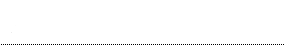 KifejtésKérjük, írja le, hogy Ön szerint a Bizottság a VKEA szabályzat mely pontját sértette meg a határozatával, vagy azon indokokat, amelyek szerint úgy gondolja, hogy sérültek a jogai! A kifejtés befejezését követően a Fellebbezést Fellebbezőnek saját kezű aláírásával el kell látnia. A kifejtést a * után kell kezdeni.*